Town of Windsor Locks   Senior Center Study CommitteeCommittee Members Michael Rosadini – Chairman Michael.rosadini@yahoo.comNorm Boucher lcnbasspro@yahoo.comMary Campbell Sue Cannon  Suecannon1938@gmail.comAnn Marie Claffey aclaffey@wlocks.comGloria Clark Gloriaclark120@gmail.comRosemary Cunningham  kelleymimi@aol.comLenny Montemerlo  lennymbllc@gmail.com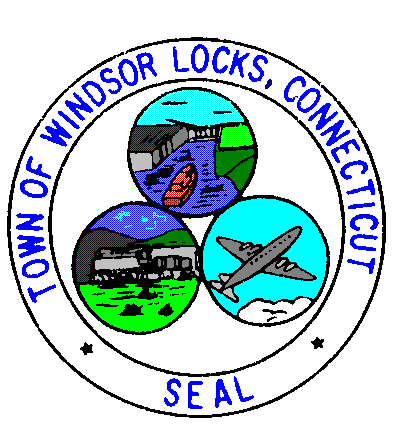 